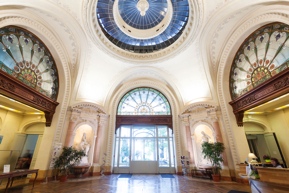 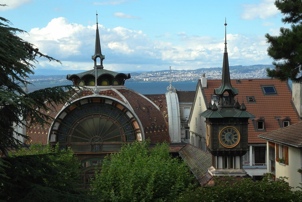 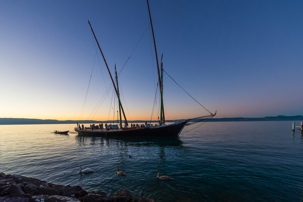 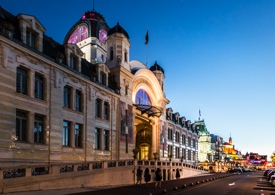 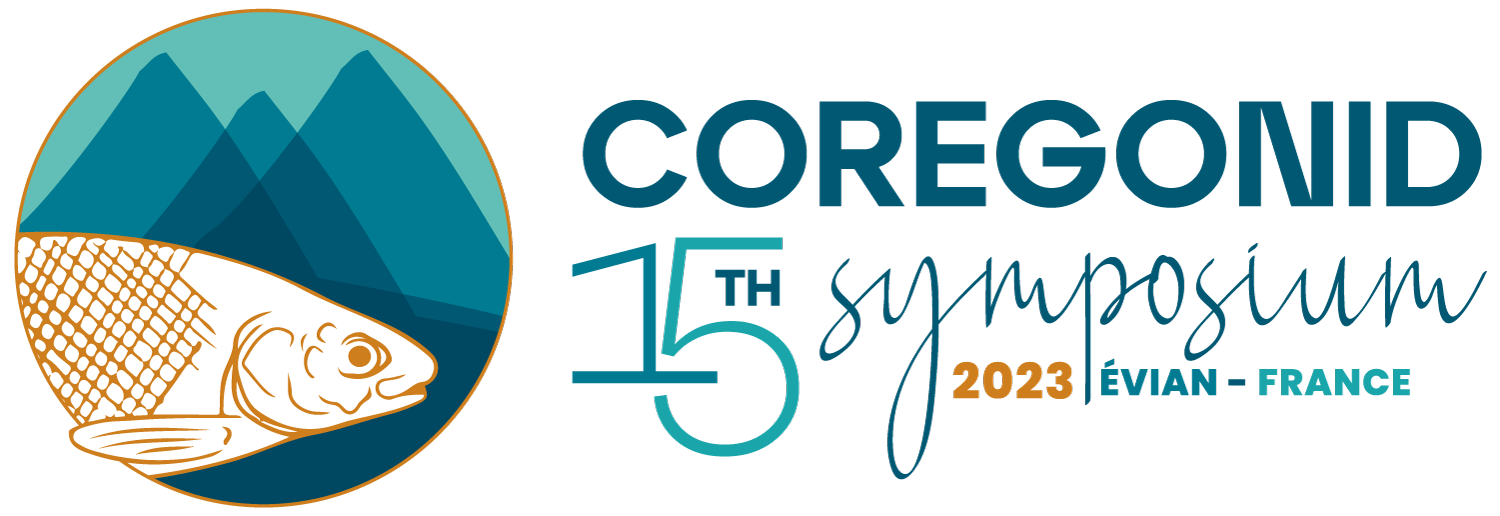 Accomodation Registration form for Please, return this form by e-mail to :commercial@evian-tourisme.comno later than July 31, 2023Company/Organization Name : _______________________________________________________Address :  ________________________________________________________________________Zip/Postal : ____________	City : _________________________  Country : _________________Last Name : ______________________________	  First Name : _________________________Accompanying person (Last name and first name): ________________________________________Phone : _______________________	Mobile Phone : _____________________________________Email : ___________________________________________________________________________BOOKING :All the hotels listed below are within walking distance of the venue (Palais Lumière). The rates include breakfast and day taxes.Arrival date : _____  / Sept / 2023                                        Departure date : _____  / Sept / 2023(*) Please, rate hotels from 1 (1st choice) to 3 (last choice): we will assign you the hotel in this order of preference. If the chosen hotel is full at the time of booking, the following hotel will be allocated to you. Office de Tourisme et des Congrès d’EvianB.P 18 - 74500 EvianEtablissement Public Industriel et CommercialImmatriculé au registre des opérateurs de voyages et de séjours IMO74100143Garantie financière : GROUPAMA Assurance Crédit - 8/10 rue d’Astorg - 75008 PARIS Assurance RC professionnelle : MMA IARD - 14 Bd Marie et Alexandre Oyon - 72000 Le MansTERMS OF PAYMENT :Do not pay anythig before sending this registration form.The reservation will be confirmed by the payment.Please choose your mode of payment :  Bank check payable to Office de Tourisme d’Evian  Bank transfer  Credit Card (Only Visa or Mastercard, except American Express):     you can phone for your transaction to +33(0)4 50 75 40 68, or you can add the numbers :Credit card number: ______ / ______ / ______ / ______	Expiration date: ____  / ____	      Cryptogramm: ______Upon receipt of your completed registration, we will send you an email with the amount of your reservation and the address of your hotel.TERMS OF CANCELLATION :Any request for cancellation or modification of dates must be made by letter or email to the Tourist Office of Evian (commercial@evian-tourisme.com).In case of partial or total cancellation of the reservation before the beginning of the stay, it will be charged to costumer:	 more than 20 days before the start of the stay : no charge  between the 20th and 8th day before the start of the stay : 50% of the reservation  less than 7 days (7th day being included) before the start of the stay: 100 % of the    reservationDate :							Signature :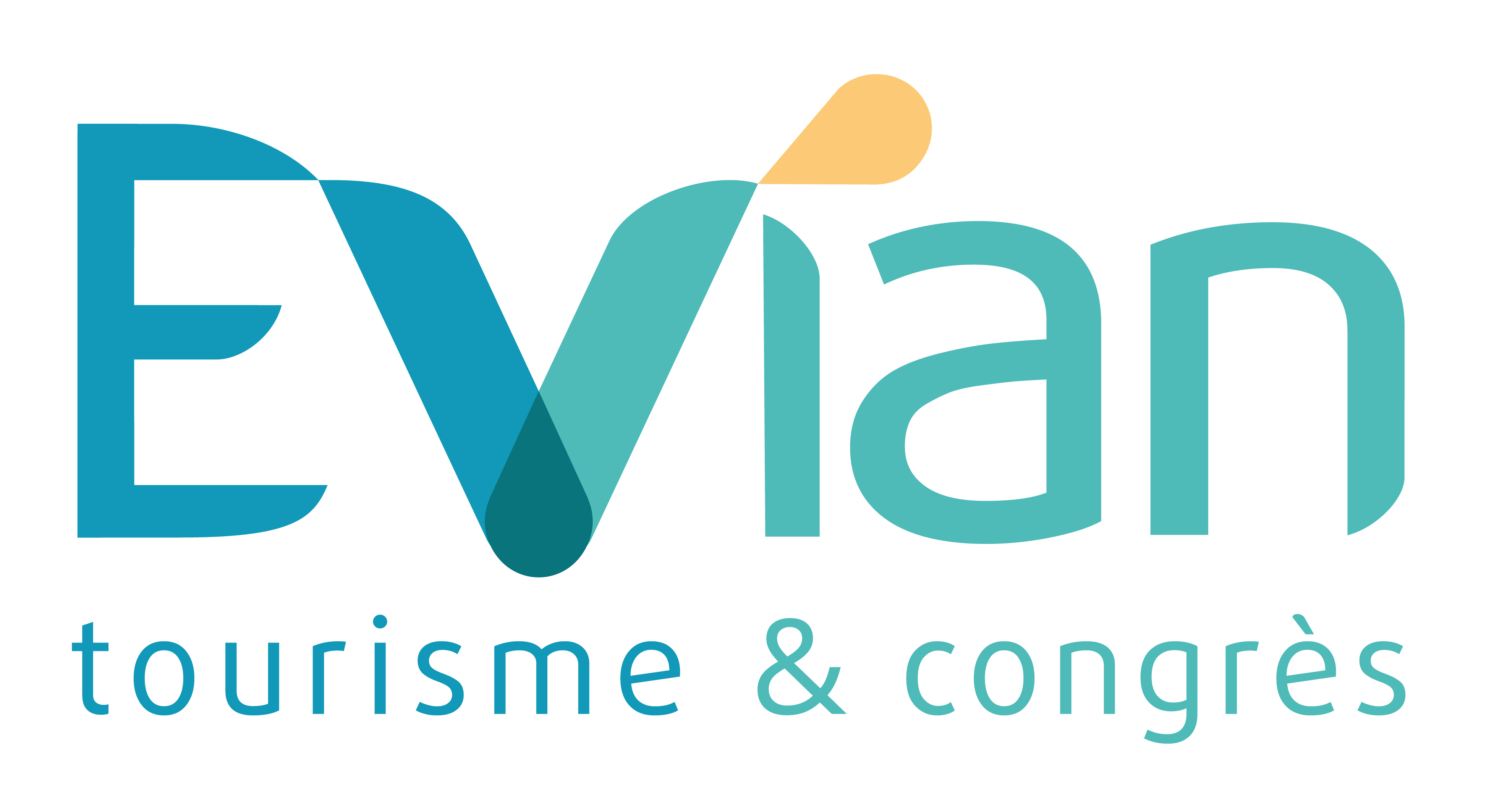 Office de Tourisme et des Congrès d’EvianB.P 18 - 74500 EvianEtablissement Public Industriel et CommercialImmatriculé au registre des opérateurs de voyages et de séjours IMO74100143Garantie financière : GROUPAMA Assurance Crédit - 8/10 rue d’Astorg - 75008 PARIS Assurance RC professionnelle : MMA IARD - 14 Bd Marie et Alexandre Oyon - 72000 Le MansHotelsSelected order (*)Single room(1 person,1 large double bed)Double room(2 persons,1 large double bed)Twin room(2 persons /2 large beds)CONTINENTAL**      85 €      94 €      94 €FRANCE**      85 €      94 €      94 €ALIZE***    110 €    122 €    122 €BOURGOGNE***    110 €    122 €    122 €LITTORAL***    110 €    122 €    122 €SAVOY***    110 €    122 €    122 €ETHIC ETAPES(Stay center)      50 €1 single bed       //////////      82 €  2 single beds                 115 €  3 single beds              